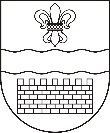 DAUGAVPILS PILSĒTAS DOMEDaugavpils pilsētas 27. pirmsskolas izglītības iestādeReģ. Nr. 2701901789, Bauskas  iela 104a, Daugavpils, LV-5417, tālr. 65433379e-pasts: pii27@inbox.lv, mājas lapa: www.manamarite.lvDaugavpilī31.07.2019. UZAICINĀJUMSiesniegt piedāvājumuTirgus izpēte Publisko iepirkumu likumā nereglamentētajam iepirkumam„Mācību līdzekļu piegāde Daugavpils pilsētas 27.pirmsskolas izglītības iestādes vajadzībām”Iepirkuma identifikācijas Nr. D27.PII2019/1Pasūtītājs:2. Iepirkuma priekšmets: Mācību līdzekļu piegāde Daugavpils pilsētas 27.pirmsskolas izglītības iestādes vajadzībām saskaņā ar tehnisko specifikāciju.Iepirkums sadalīts daļās:Mācību literatūra.Mācību uzskates līdzekļi.Piedāvājumu var iesniegt: pa pastu, elektroniski uz e-pastu pii27@inbox.lv vai personīgi Bauskas iela 104 a, Daugavpilī, vadītājas vai vadītājas vietnieka izglītības jomā kabinetā, līdz 2019.gada 9.augustam plkst. 16.00. Pretendents ir tiesīgs iesniegt piedāvājumu par visām daļām vai arī par kādu atsevišķi. Katra daļa tiks vērtēta atsevišķi.Paredzamā līguma izpildes termiņš: Līgums darbojas no tā parakstīšanas brīža un ir spēkā līdz 30.12.2019.Preces tiks iepirktas pa daļām, saskaņā ar Pasūtītāja iepriekšēju pasūtījumu (rakstisku vai mutisku), līgumā noteiktajā kārtībā. Pasūtītājam nav pienākums nopirkt visas tehniskajā specifikācijā nosauktās preces. Pasūtītās preces būs jāpiegādā 10 (desmit) dienu laikā par piegādātāja līdzekļiem.Piedāvājumā jāiekļauj:pretendenta rakstisks pieteikums par dalību iepirkuma  procedūrā, kas sniedz īsas ziņas     par pretendentu (pretendenta nosaukums, juridiskā adrese, reģistrācijas Nr., kontaktpersonas vārds, uzvārds, tālrunis, fakss, e-pasts) – 1.pielikums;finanšu piedāvājums, aizpildot tehnisko specifikāciju (2.pielikums). Cena                         jānorāda euro ar PVN . Cenā jāiekļauj visas izmaksas.7. Piedāvājumam ir jābūt spēkā visā līguma darbības laikā.8. Piedāvājuma izvēles kritērijs: piedāvājums ar viszemāko cenu, kas pilnībā atbilst prasībām.9. Ar lēmumu varēs iepazīties Daugavpils pilsētas Izglītības pārvaldes mājas lapā: www.izglitiba.daugavpils.lv sadaļā „Publiskie iepirkumi”.Vadītāja								N.Isatep.i.								           J.Sivačova1.pielikumsPIETEIKUMSDaugavpilīKomersants___________________________________________________________________________                                                                   (nosaukums)Reģistrācijas Nr. _____________________________________________________________Juridiskā adrese ___________________________________________________________________________Nodokļu maksātāja (PVN) reģistrācijas Nr. ________________________________________tālr.,fakss___________________________ e-pasts__________________________________Kontaktpersonas amats, vārds, uzvārds, tālr.___________________________________________________________________________Bankas rekvizīti ______________________________________________________________________________________________________________________________________________________tā direktora (vadītāja, valdes priekšsēdētāja, valdes locekļa) ar paraksta tiesībām (vārds, uzvārds) personā, ar šī pieteikuma iesniegšanu:Piesakās piedalīties Publisko iepirkumu likumā nereglamentētajā iepirkumā “Mācību līdzekļu piegāde Daugavpils pilsētas 27.pirmsskolas izglītības iestādes vajadzībām”, identifikācijas numurs D27.PII2019/1, piekrīt visiem Uzaicinājuma iesniegt pieteikumu nosacījumiem un garantē šo nosacījumu un normatīvo aktu prasību izpildi. Pieteikuma iesniegšanas noteikumi ir skaidri un saprotami.____________________________(uzņēmuma nosaukums) apliecina, ka:visa sniegtā informācija ir pilnīga un patiesa;nekādā veidā nav ieinteresēts nevienā citā piedāvājumā, kas iesniegts šajā iepirkumā;nav tādu apstākļu, kuri liegtu tiesības piedalīties iepirkumā un izpildīt izvirzītās prasības.Pasūtītāja nosaukumsDaugavpils pilsētas 27.pirmsskolas izglītības iestādeAdreseBauskas iela 104a, Daugavpils, LV-5417Reģ.Nr.2701901789Kontaktpersona līguma slēgšanas jautājumosVadītāja Nataļja Isate, tālr. 65433379e-pasts: pii27@inbox.lvKontaktpersona metodiskajos jautājumosVadītāja vietnieks izglītības jomā Jūlija Sivačova, tālr.26741850Vārds, uzvārds,  amatsParaksts, Datums